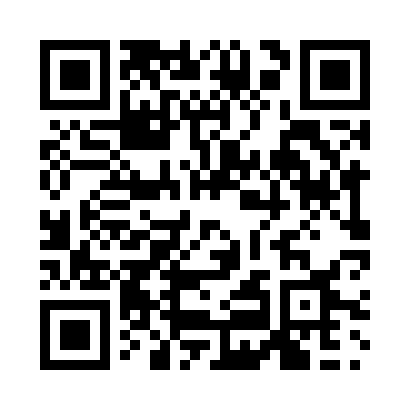 Prayer times for Pingxiang, ChinaWed 1 May 2024 - Fri 31 May 2024High Latitude Method: Angle Based RulePrayer Calculation Method: Muslim World LeagueAsar Calculation Method: ShafiPrayer times provided by https://www.salahtimes.comDateDayFajrSunriseDhuhrAsrMaghribIsha1Wed5:026:2112:504:137:198:342Thu5:016:2012:504:127:208:353Fri5:006:2012:504:127:208:354Sat4:596:1912:504:127:218:365Sun4:596:1912:504:117:218:366Mon4:586:1812:504:117:218:377Tue4:576:1712:494:117:228:388Wed4:566:1712:494:107:228:389Thu4:566:1612:494:107:238:3910Fri4:556:1612:494:107:238:3911Sat4:546:1512:494:097:248:4012Sun4:536:1512:494:097:248:4113Mon4:536:1412:494:097:248:4114Tue4:526:1412:494:097:258:4215Wed4:526:1312:494:087:258:4216Thu4:516:1312:494:087:268:4317Fri4:506:1312:494:087:268:4418Sat4:506:1212:494:087:278:4419Sun4:496:1212:494:077:278:4520Mon4:496:1212:494:077:288:4521Tue4:486:1112:504:077:288:4622Wed4:486:1112:504:077:288:4723Thu4:476:1112:504:077:298:4724Fri4:476:1012:504:077:298:4825Sat4:466:1012:504:077:308:4826Sun4:466:1012:504:067:308:4927Mon4:466:1012:504:067:318:5028Tue4:456:1012:504:067:318:5029Wed4:456:0912:504:067:328:5130Thu4:456:0912:514:067:328:5131Fri4:456:0912:514:067:328:52